Muzon Harmony Hills High School Hymn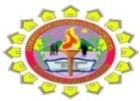 Isinilang sa pusod ng kanlunsuranDagitab ng karunungan at kasanayanDuyan ng kaalaman, husay at kaasalanSandigan ng Inang BayanMuzon Harmony Hills High SchoolPaaralan kong mahalPangarap ko’y aabutinTagumpay ay kakamtinPaglaya’y mararatingMahusay na kasanayan ng kaguruanPinag –isang diwa ng mamamayanAlay naming taglayhusay at kasanayanAlay sa aming Inang BayanMuzon Harmony Hills High SchoolPaaralan kong mahalPangarap ko’y aabutinTagumpay ay kakamtinPaglaya’y mararating